President/ Co-Presidents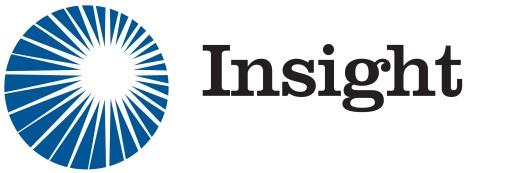 Huy On (MBBS IV)president@insight.org.au Name of position:President/ Co-PresidentsElected:At AGM, by secret ballotPosition description and main roles: Educating, Inspiring and Empowering: The President is the Public Officer and leader of Insight. In this capacity, the President must have a comprehensive understanding of all aspects of Insight, and how each component works together with each other to achieve our goals to educate, inspire, and empower. The main roles of the President can be divided into the following: (1) administration, (2) operations, (3) meetings, and (4) long-term vision.Practical Aspects of the Role:The Administration aspect involves ensuring Insight’s ongoing legal/reporting obligations as a registered charity and incorporated association. This is relatively straightforward but is important to do. Operations are the guts of what Insight ‘is’. This category encapsulates all of Insight’s activities, from sustainable projects to education events, and everything in between. The oversight for these is assisted by the Vice President, and rest of the Executive Committee. A part of this oversight involves the fact of life that the unexpected always occurs, and tends to appear hours or the day before an event. So one absolutely vital function of the President is therefore to make instant decisions in these ‘emergency’ situations. The President also chairs all Executive, Committee, and General Meetings. The goal is to facilitate efficient, effective and impartial discussion, and summarise an appropriate action list from that discussion. The final role of the President, and the Executive more generally, is to formulate and carry out a longer term vision/plan for the Society. Positives of position:Developing a (partial) understanding of what it truly means to be a leaderDeveloping a strategic understanding of InsightWorking in a team of excellent like-minded peopleAchieving small but significant positive impacts for underserved communitiesFlexibility and authority to steer Insight in the direction you think is bestNegatives of position:A very demanding role throughout the entire year, with very little ‘down time’Having to consistently follow-up peopleHaving to rapidly learn how to deal with different businesses and organisations in a professional capacity Whether you like it or not, the buck stops with youA lot of emailsTime required:Between 5-10 hours per week, most weeks. Less during quieter periods.Ideas for the future:There are always many good ideas floating around, but is up to the individual candidate!Experience required:Previous Insight Committee experience is necessary. Executive experience is highly desirable, but not strictly required if a candidate is truly exceptional.Past office bearers:2022: Huy On (MBBS IV)2021: Yonina Yang and Poonam Rajput (MBBS III)2020: Joanna Richards (MBBS VI)2019: Daniella Nolan (MBBS IV) 2018: Daniella Nolan (Gap Year between MBBS III and IV)2017: Alyssa Pradhan (MBBS VI) 2016: Stephanie Inat (MBBS IV)2015: Joule Li (Hons, between MBBS V and VI)2014: Danielle Fitzpatrick (MBBS VI)2013: Chantelle Yam (MBBS VI)